По представлению городского прокурора вблизи образовательного учреждения отремонтирован «лежачий полицейский» Городской прокуратурой в результате надзорной деятельности выявлен факт ненадлежащего состояния искусственной неровности («лежачего полицейского») вблизи одной из школ города.Так, по результатам осуществлённого обследования установлено, что искусственная неровность повреждена, отдельные ее части отсутствуют, в связи с чем свои функции устройство не выполняет.В целях устранения нарушений городским прокурором в орган местного самоуправления внесено представление, по результатам рассмотрения которого выявленные нарушения устранены, «лежачий полицейский» приведен в соответствие с ГОСТ.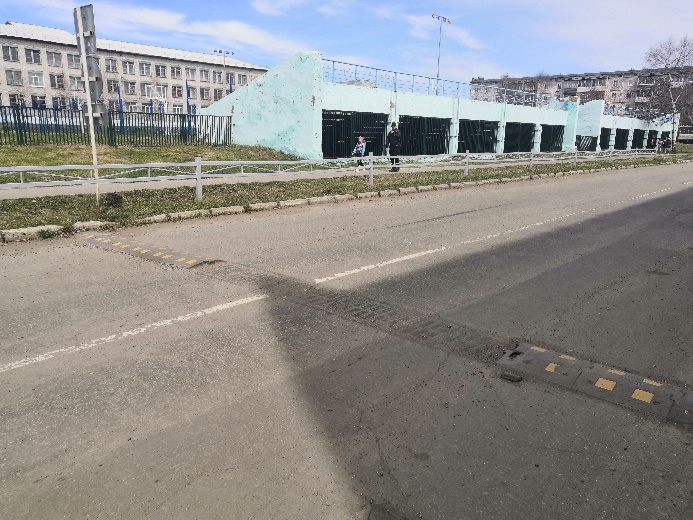 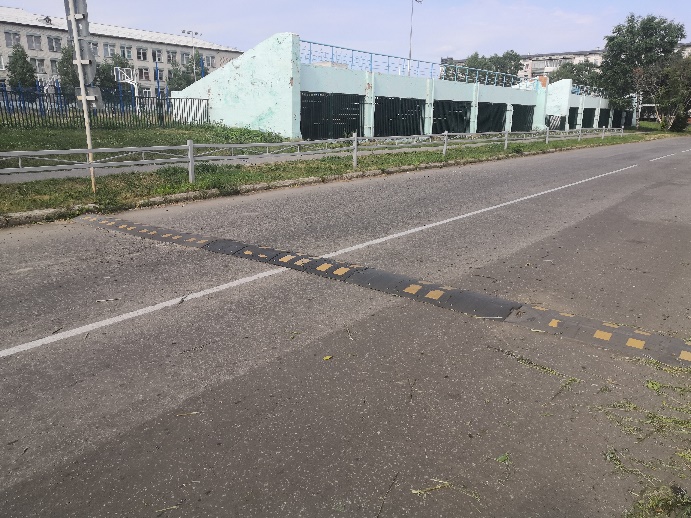 Помощник городского прокурора                                                   Д.С. Сидоркевич«СОГЛАСОВАНО»Городской прокурор                                                                              В.С. Шевелев